Технологічна картказ виготовлення Великоднього зайчика із сюрпризом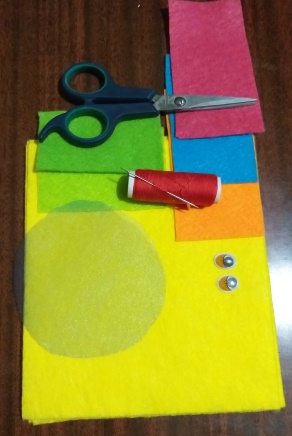 Матеріали та інструменти для роботиРізнокольоровий фетрПрозора тканинаСтрічка, БусиниНитки та голка;Ножиці;Іграшкові очі;Смаколики;Клей;Шаблони.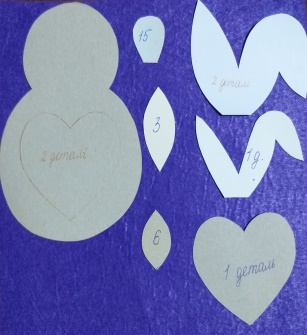 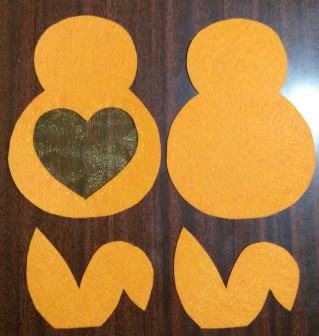     1.Обвести по шаблонах та вирізати із фетру заготовки тулуба ( 2 д.), в одній деталі по шаблону вирізати животик у формі сердечка;  вуха ( 2 д.), серединку для вух ( іншого кольору) ( 1 д.),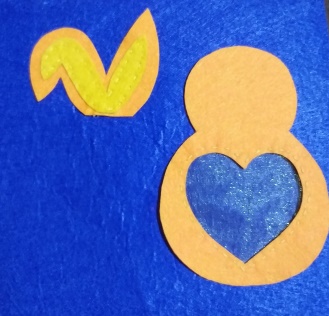      2.  Пришити шматочок прозорої тканини до деталі тулуба, в якій вирізали животик, шов « голка вперед»     3. Пришити серединку вушка до однієї деталі вушок.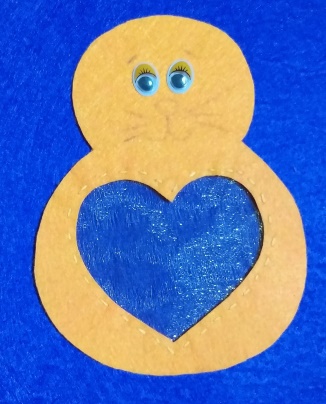      4. До деталі тулуба, в якій пришивали серединку, намалювати олівцем мордочку зайчика, приклеїти очі та носик.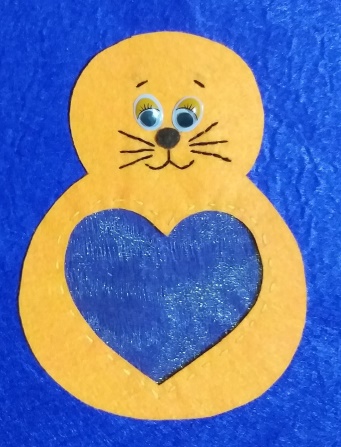     5. Вишити вуса, ротик та брови . ( Шов « голка назад»).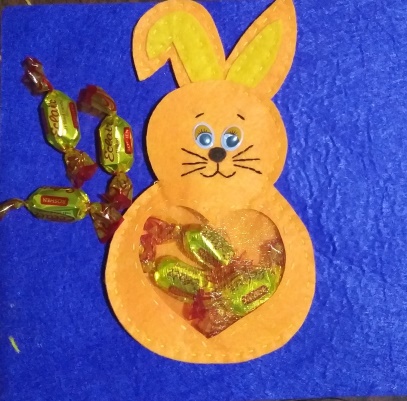 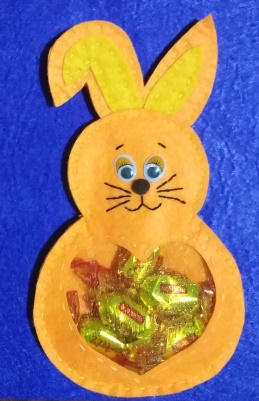 6. Зшити дві деталі вух, потім зшити дві деталі тулуба разом з вухами. В середину покласти смаколики.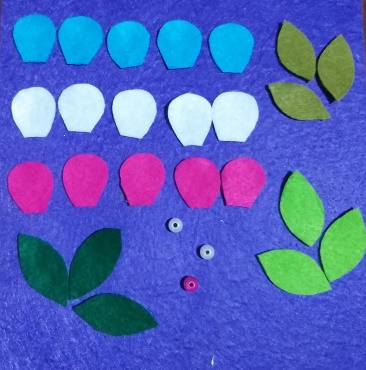 7. З кольорового фетру вирізати пелюстки для квітів ( по 5 пелюсточок трьох різних кольорів)Також вирізати листочки ( 3 листки  три відтінки зеленого).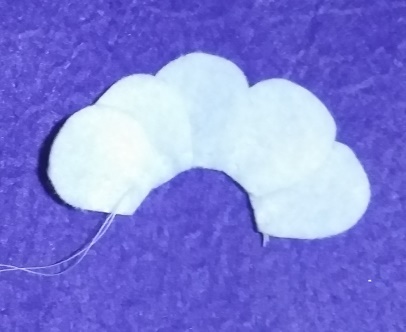 8. Зшити пелюсточки квітів, накладаючи зверху кожну наступну пелюстку. ( Шов « Голка вперед»). Нитку стягнути й зшити квітку, в середину пришити бусинку.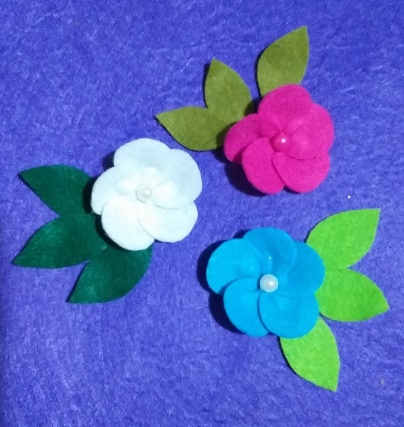 9. До квітів приклеїти листочки.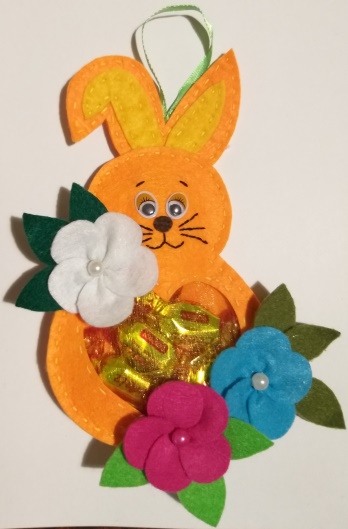 10. Оздобити зайчика квітами ( за своєю уявою).Виріб – готовий!